Anfang und Ende des Romans im VergleichAufgabe: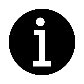 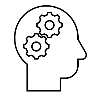 Quellen: Netflix Template: Netflix Template - Engage Your Students in Any Subject Area - Nick's Picks For Educational Technology (edtechpicks.org)